Solve each equation by graphing the related function. If the equation has no real-number solution, write no solution.1. x2 – 16 = 0	2. x2 + 12 = 0	3. 2x2 – 18 = 04. 7x2 = 0	Solve each equation by finding square roots. If the equation has no real-number solution, write no solution.Solve by factoring.Solve by factoring.Solve by factoring.Find the value of x as it relates to each rectangle or triangle.27. Area = 60 cm228. Area = 234 yd2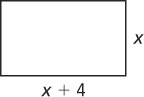 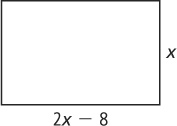 29. Area = 20 in.2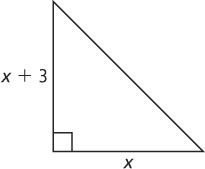 30. Area = 150 m2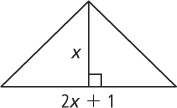 10. t2 = 2511. k2 = 48413. d2 – 14 = –5014. 9y2 – 16 = 07.  n2 + 2n – 15 = 08.  a2 – 15a + 56 = 09.  z2 – 10z + 24 = 010.  8x2 + 10x + 3 = 011.  3b2 + 7b – 6 = 012.  5p2 – 9p – 2 = 013.  w2 + w = 1214.  s2 + 12s = –32Solve by factoring.15.  d2 = 5d16.  3j2 – 20j = –1217.  12y2 + 40y = 718.  27r2 + 69r = 8